Home Learning Topic 2 Ideas linked with VE Day (1 week)Because it is VE day on Friday the 8th of May, we will have a short 1-week (4 day) topic.  Below are some ideas that you could complete to improve your understanding of VE Day. It is over to you on how much or little you choose to do- you might like to take your VE day project in a different direction- I would love to hear what you do. Ideas (you could do one, lots or none!)Create a PowerPoint or fact sheet after researching of VE day. You could make it extra special for the 75th VE day.Create or draw a VE day medal. You might like to design different types of medals. You could not only design war hero medals but medals for other heroes too (I have included a medal template).Design and make your own Spitfire. How far does it glide?Does the material used for your plane affect the distance it travels? Try using newspaper, card, tin foil etc and test it, recording your results! Design and make or draw other WW2 modes of transport.Create special bunting commemorating the 75th VE day. Write a VE day poem or a poem about war or other heroes. Research animals used in WW2. Have a debate with someone else in your household/or create a poster showing your thoughts- are you for or against animals helping in war?Learn a dance such as the Lindy hop swing (below) or find out what types of games they would have played during WW2.Make some traditional war time dishes (below are just a few taken from the English Heritage website)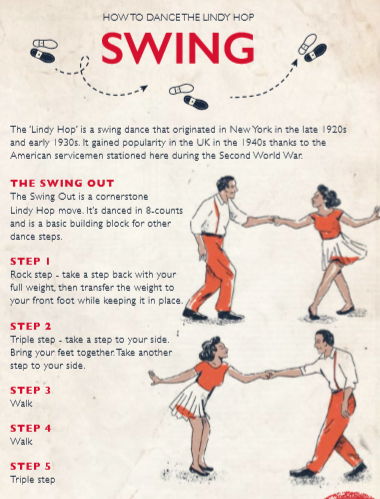 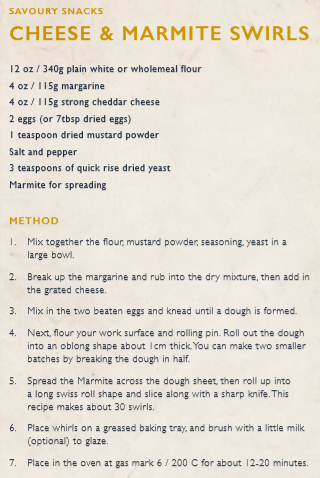 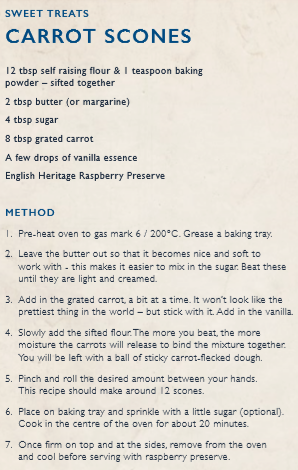 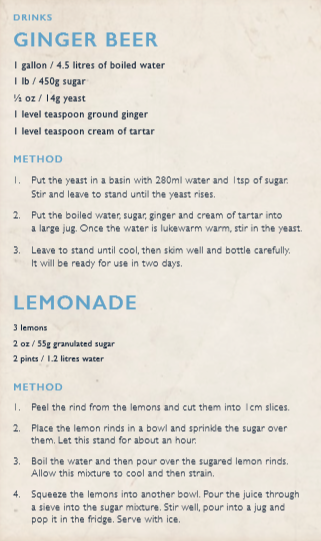 